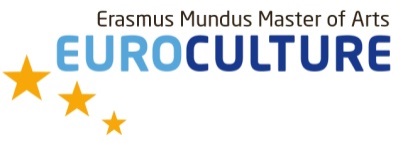 Euroculture Thesis Assessment FormName of Student:Thesis Title: Home University:Host University: Name of Supervisor: In this report, please consider the following, by answering the following questions. Please add a short explanation instead of simply answering yes, no or partly. Content: Problem statement, method and theory: Is the topic of the thesis clearly presented and motivated?Are the aims and objectives of the thesis clearly identified and explained? Is there a well formulated problem statement and is it of sufficient complexity for an MA level? Briefly explain.Has the student convincingly explained the relevance of the research? Has a suitable methodology and theoretical frame been taken to solve the stated problems? In case where empirical research has been conducted: is there a suitable research design and has the research been conducted adequately?Does the conclusion provide convincing answers/proof to the initial questions/hypotheses?Does the research constitute a contribution to knowledge in this field or domain?Structure: Is the thesis coherently structured in chapters and sections?Are concepts clearly introduced and explained, and critically and consistently applied?Sources (primary and secondary):Has (enough) relevant (primary and secondary) literature been adequately interpreted and integrated into the thesis?Is the bibliography/list of references complete and accurate?Stylistics:Is the use of language (English) acceptable and of the required standard (i.e. no spelling mistakes and typos, range of vocabulary, grammar)?Are references in the text given in a coherent and consistent manner (either in-text or as footnotes)?Format: How is the thesis presented (i.e. consistency in lay-out, choice of fonts, headings, tables and graphs)?Does the thesis contain all required elements (title page, declaration, table of contents, bibliography, etc.)?
Quality of writing process: To what degree has the student been able to work independently?Have recommended revisions been executed to a satisfying degree?Any other relevant comments (e.g on planning and commitment of the student). Possible questions for thesis defence (only if this thesis is to be defended orally)(National) Grade:Date and place:Signature: 